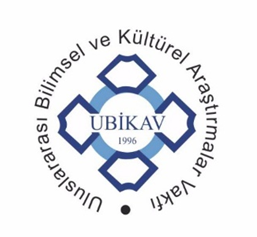 Uluslararası Bilimsel ve Kültürel Araştırmalar Vakfı国际学术与文化研究基金会V. Hayalimdeki Çin Resim Yarışması - 2021  ŞartnamesiUluslararası Bilimsel ve Kültürel Araştırmalar Vakfı tarafından, MEB Orta öğretim kurumları öğrencileri arasında düzenlenen “Hayalimdeki Çin Resim Yarışması”, 2016 yılından bu yana devam etmektedir. Ortaöğretim kurumları öğrencilerinin hayal güçlerini geliştirmeyi amaçlayan yarışma, aynı zamanda öğrencilerin Çin’i daha iyi tanımalarını da sağlamaktadır. V. Hayalimdeki Çin Resim Yarışması’nın teması; “Türkiye – Çin Diplomatik İlişkilerinde 50. Yıl” olarak belirlenmiştir.Çin Halk Cumhuriyeti Türkiye Büyükelçiliği’nin desteği ve MEB’in işbirliği ile düzenlenen yarışma; okul yöneticilerinin, öğretmenlerin ve öğrenci velilerinin desteğini almayı başarmıştır. Yarışmaya, ülkemizin her yerinden katılım sağlanması bizleri mutlu etmektedir. Sevgili öğretmen ve öğrencilerimiz, yarışma takviminin ilan edilmesini büyük bir heyecanla beklemektedir.2020 yılında; dünyamızı tehdit eden “Pandemi” nedeniyle, ne yazıktır ki Hayalimdeki Çin Resim Yarışması düzenlenememiştir. Bu nedenle, 2020 yılında ortaöğretim 12. sınıf öğrencileri yarışmaya katılamamışlardır. Vakıf yöneticileri ile Çin Halk Cumhuriyeti Türkiye Büyükelçiliği arasında yapılan görüşmeler sonucunda, bu öğrencilerin mağduriyet yaşamamaları için, 2021 yılı yarışmasına katılmalarına izin verilmesi kararı alınmıştır. Alınan karar gereği, 2020 yılında 12. sınıf öğrencisi olan öğrenciler, mezun olmuş olsalar dahi, yarışmaya katılabileceklerdir. 2021 yılında beşincisi yapılacak olan Hayalimdeki Çin Resim Yarışması’nda ödül sayısı artırılarak, 12 olarak belirlenmiştir. Eğer Pandemi nedeniyle; Uluslararası bir örgüt, Çin Halk Cumhuriyeti ya da Türkiye Cumhuriyeti tarafından alınacak bazı kısıtlama ve yasaklar olduğu takdirde, Çin gezisi heyetinin sağlığını tehlikeye atmamak için “Çin Gezisi Ödülü” iptal edilecektir.  					Prof. Dr. Bülent OkayUluslararası Bilimsel ve Kültürel Araştırmalar Vakfı					Başkanı___________________________________________________________________________330 Sokak, No: 20/3 Kırkkonaklar, Çankaya-Ankara. 0536 5844258	www.ubikav.org.trV. Hayalimdeki Çin Resim Yarışması - 2021 Katılım Koşulları:T.C. vatandaşı olmak. (Kendilerine T.C. İçişleri Bakanlığı tarafından ikamet izni verilmiş “Türk Soylu” öğrenciler yarışmaya katılabilir.)Türkiye Cumhuriyeti sınırları içinde ikamet ediyor olmak. T.C. Milli Eğitim Bakanlığına bağlı resmi ve özel orta öğretim kurumları öğrencisi olmak (hazırlık sınıfı, 9 – 10 – 11 – 12 sınıf öğrencileri) Yarışmaya katılma formunu, bulundukları il / ilçe Milli Eğitim Müdürlüklerine onaylatan, 19 yaşından gün almamış “açık lise” öğrencileri yarışmaya katılabilir.  Resimler 35×50 cm ölçülerinde yapılmalıdır.Karakalem, kolaj, dekupe veya ayrı resimleri birleştirerek yapılan çalışmalar kabul edilmeyecektir. Bu tür eserler değerlendirmeye alınmayacaktır.Her türlü boya malzemesi serbesttir. (Sulu boya, pastel boya, guaj boya, yağlı boya, kuru boya vs.)  Okul yönetimi tarafından, öğrenci olduğu onaylanmayan kişiler yarışmaya katılamazlar.   Her okul istediği sayıda eser gönderebilir. Gönderilecek eser sayısında bir sınırlama yoktur.Her öğrenci sadece bir eserle yarışmaya katılabilir. Yarışmaya gönderilecek eserler, daha önce benzer yarışmalarda dereceye girmemiş ve ödül almamış olmalıdır. “Yarışmaya Katılım Formu” ve “öğrenci kimlik bilgileri”, kapalı bir zarf içinde eserle birlikte gönderilecektir.    Eserler; 05 - 09 Haziran 2021 tarihleri arasında, belirtilen adrese gönderilecektir. Eserler en geç 09 Haziran 2021 tarihinde postaya verilmiş olmalıdır. Bu tarihten sonra postaya verilmiş eserler değerlendirmeye alınmayacaktır. Elden eser teslimi kabul edilecektir. Eser elden teslim tarihleri: 05 - 09 Haziran 2021   Yarışma sonuçları, 17 Haziran 2021 tarihinde, Vakfın web sayfasında açıklanacaktır.Resimler; yırtılma, kırışma, bozulma vb. risklerine karşı, iki mukavva arasına konularak ve katlanmadan gönderilmelidir. Postada zarar gören eserlerden vakıf sorumlu değildir.Yarışmaya gönderilen resimler, dereceye girsin ya da girmesin yarışmacılara iade edilmeyecektir.Resmin ön ve arka yüzünde; “isim”, “imza” gibi, kimliği belli eden bilgiler yer almayacaktır. Bu kurala uymayan öğrencilerin eserleri değerlendirmeye alınmayacaktır.Yukarıda belirtilen şartlara uygunluk gösteren başvurular değerlendirmeye alınacaktır.Çin gezisine katılan öğrenciler, Türkiye’ye döndükten sonra, “Gördüğüm Çin” adını taşıyan bir resim yapmakla yükümlüdür. Bu eserlerin en geç 01 Eylül 2021 tarihinde postaya verilmesi gerekmektedir.Çin Gezisi sırasında öğrenciler, öğretmenler gözetiminde eskiz çalışmaları yapacaklardır.Çin Gezisine katılanlar, Vakıf başkanı ve Vakıf görevlilerinin uyarılarına uymak zorundadır. Çin Gezisi hakkı başkasına devredilemez.Çin Gezisi kazanan aday, geziye katılmasına engel teşkil edecek bir durumu söz konusu olduğu takdirde, geziye katılma hakkını kaybeder. Onun yerine bir başkası Çin Gezisine katılmaz. Yarışmaya katılan öğrenciler, şartnamedeki tüm maddeleri kabul etmiş sayılırlar. Yarışmayla ilgili sorularınız için yarışma iletişim telefonu: 0506 189 14 80 Sema ŞişmanV. Hayalimdeki Çin Resim Yarışması - 2021İletişim ve Başvuru Bilgileri:Adres: 330 Sokak, No: 20 / 3 Kırkkonaklar,  Çankaya – ANKARATelefonlar: Sema Şişman	: 0506 189 14 80 (Vakıf Görevlisi)Bülent Okay	: 0536 584 42 58 (Vakıf Başkanı)E-posta: ubikavresimyarismasi@gmail.comWeb: www.ubikav.org.trHAYALİMDEKİ ÇİN RESİM YARIŞMASI – 2021  YARIŞMA TAKVİMİ:Yarışma başlama tarihi		: 03 Mayıs 2021 		 Yarışma bitiş tarihi			: 05 Haziran 2021Resim gönderme başlama tarihi	: 05 Haziran 2021		 Resim gönderme son tarihi		: 09 Haziran 2021Eser tasnif çalışmaları		: 14 Haziran 2021	Jüri değerlendirme			: 15-16 Haziran 2021 	 Sonuçların açıklanması		: 17 Haziran 2021		 Ankara’ya geliş ve konaklama	: 08 Temmuz 2021 		  	 Ödül Töreni ve Sergi			: 09 Temmuz 2021 		  Çin Gezisi				: 09 Temmuz - 18 Temmuz 2021“Gördüğüm Çin” resimlerinin postaya veriliş tarihi	: 01 Eylül 2021  * Gezi programı, Çin Halk Cumhuriyeti Kültür ve Turizm Bakanlığı tarafından belirlenmektedir. Ödül Töreni ve Çin Gezisi tarihinde değişiklik yapılabilir.* 10 gün olarak düşünülen Çin gezisi programı; Havayollarının uçuş programlarına göre, 8 ya da 9 gün sürebilir.  Çin Gezisi Programı:09 Temmuz - 18 Temmuz 2021Çin Gezisi, 09 Temmuz 2021 Cuma günü Çin Halk Cumhuriyeti Büyükelçiliği’nde yapılacak olan ödül töreni sonrasında başlayacaktır. Tören sonrasında Çin Gezisi Heyeti, Büyükelçilik önünde hazır bulunacak özel otobüs ile Esenboğa havaalanına intikal edecektir.Dönüşte; Çin Gezisi Heyeti 18 Temmuz 2021 Pazar günü sabah erken saatlerde İstanbul Havaalanına ulaşmış olacaktır. Sabah uçağı ile Ankara’ya ulaşım sağlanacaktır. Heyet Ankara’ya ulaştıktan sonra Çin Gezisi sona ermiş olacaktır.PekinKültür ve Turizm Bakanlığı ziyaretiT.C. Büyükelçiliği ziyaretiÇin SeddiYasak ŞehirHouhai Xi’anXi’an Şehir DuvarıMüslüman Sokağı Ulu camiQin Shihuang Anıt Mezarı ziyaretiShanghaiWaitan Shanghai Tower Yeraltı Çarşısı Shanghai müzesi
Hayalimdeki Çin Resim Yarışmasına gönderilen eserler, 3 kritere göre değerlendirilmektedir: 1. Yaratıcılık2. Kompozisyon3. Teknik Değerlendirme Jürisi:Prof. Dr. Bülent OKAY 	UBİKAV Vakfı BaşkanıMustafa Yavuz KOCA 	Görsel Sanatlar Öğretmeni Mercan GÖRKEM 		Görsel Sanatlar ÖğretmeniErkan AYIK			Görsel Sanatlar ÖğretmeniŞenay ÖZTÜRK		Görsel Sanatlar ÖğretmeniFeyza ACIBUNAR 		Görsel Sanatlar ÖğretmeniÖdüller:1. Eser: 3.000.-TL eğitime katkı bursu ve Çin Gezisi2. Eser: 2.500.-TL eğitime katkı bursu ve Çin Gezisi3. Eser: 2.000.-TL eğitime katkı bursu ve Çin Gezisi4. Eser: 1.000.-TL eğitime katkı bursu ve Çin Gezisi5. Eser: 1.000.-TL eğitime katkı bursu ve Çin Gezisi6. Eser: 1.000.-TL eğitime katkı bursu ve Çin Gezisi7. Eser: 1.000.-TL eğitime katkı bursu ve Çin Gezisi8. Eser: 1.000.-TL eğitime katkı bursu ve Çin Gezisi9. Eser: 1.000.-TL eğitime katkı bursu ve Çin Gezisi10. Eser: 1.000.-TL eğitime katkı bursu ve Çin Gezisi11. Eser: 1.000.-TL eğitime katkı bursu ve Çin Gezisi12. Eser: 1.000.-TL eğitime katkı bursu ve Çin Gezisi* Pandemi nedeniyle; Uluslararası bir örgüt, Çin Halk Cumhuriyeti ya da Türkiye Cumhuriyeti tarafından alınacak bazı kısıtlama ve yasaklar olduğu takdirde, “Çin Gezisi Ödülü” iptal edilecektir. Yarışmaya katılan öğrenciler, şartnamedeki tüm maddeleri kabul etmiş sayıldığı için, bu konuda hak iddia edemezler.Açıklamalar:Eğitime katkı bursları, sadece bir defaya mahsustur. Ödül töreni sırasında öğrenciye takdim edilecektir.Çin gezisi başkasına devredilemez. Çin gezisi hakkından vazgeçen öğrenci olduğu takdirde, jüri tarafından daha önceden belirlenmiş olan “yedek öğrenci” listeye dahil edilir. “Yedek öğrenci” listesi, yarışma sonucunda açıklanmaz.Çin Gezisine katılacak öğrenciler, pasaportlarını zamanında almak zorundadır. Aksi takdirde Çin Gezisine katılamazlar. Çin Gezisine katılacak öğrenciler yurt dışına çıkabilmek için, anne ve babasının imzasını taşıyan bir muvaffakatname almak zorundadır. Muvaffakatname almayan öğrenciler Çin Gezisine katılamazlar. (Muvaffakatname, noter onaylı olmak zorundadır.)Pasaport ve muvaffakatname gibi evraklarını zamanında hazırlayamayan öğrenciler Çin gezisi hakkında vazgeçmiş sayılırlar. Çin Gezisine; dereceye giren 12 öğrenci, birinci olan öğrencinin bir velisi, bir okul yöneticisi ve görsel sanatlar öğretmeni, Çince bilen bir bay, bir bayan iki Vakıf üyesi, jüri üyeleri, bir film yönetmeni, Milli Eğitim Bakanlığı’ndan bir yetkili ve Vakıf başkanı katılacaktır. (Çin Gezisi ekibi 23 kişiden oluşmaktadır.) Yarışmanın Türkiye’deki giderleri Çin Halk Cumhuriyeti Türkiye Büyükelçiliği tarafından sağlanmaktadır.  Türkiye - Çin gidiş - dönüş ulaşım giderleri, konaklama, yemek, gezi vb. giderleri Çin Halk Cumhuriyeti Kültür ve Turizm Bakanlığı tarafından karşılanmaktadır. Ankara’da düzenlenecek ödül töreninden ardından, Çin Gezisine katılacak kafile, otobüs ile Esenboğa Havalimanına intikal edecektir. Böylece Çin gezisi başlamış olacaktır. Dereceye giren öğrencilere ve onlara eşlik eden bir veliye; Ankara’ya ulaşım ücreti olarak, kullandıkları ulaşım aracına bakılmaksızın, “öğrenciye 400, velisine 400” olmak üzere toplam 800 TL  (gidiş-dönüş) yol ücreti ödenecektir.  Dereceye giren öğrencilere, bir velisi ile birlikte Ankara’da bir gece ücretsiz konaklama sağlanacaktır. (Ödül töreni için bir gün önceden gelmek isteyen öğrenci ve bir velisi için otelde bir gecelik yer ayrılacaktır. Öğrenci ve velisi konaklama ücreti ödemeyecektir.)Çin gezisine katılacaklar için, toplu halde “seyahat sağlık sigortası” yaptırılacaktır. (Bu ücret, öğrencilere verilecek olan 400.- TL yol giderinin içinden kesilecektir.Havaalanı yurt dışı çıkış harç pulu toplu halde alınacaktır. (Bu ücret, öğrencilere verilecek olan 400.- TL yol giderinin içinden kesilecektir. “Sergilenebilir” olarak seçilen resimler, Türkiye’de çeşitli etkinliklerde sergilenecektir. Sergilenebilir resim sayısı, gelen resim sayısına ve niteliklerine göre jüri tarafından belirlenecektir.Dereceye giren ve sergilenebilir olarak seçilen resimler, bir “Resim Kataloğunda” toplanacaktır. Ödül törenine katılan öğrenci, sorumlu öğretmen ve okul yöneticilerine birer adet “Resim Kataloğu” hediye edilecektir.Çin Gezisine katılan öğretmen ve öğrenciler; Çin izlenimlerini, bir sayfayı geçmeyecek biçimde yazarak Vakfımıza göndereceklerdir. Çin gezisi boyunca; dinimize ve kültürümüze aykırı hiçbir yiyecek ve içecek tüketilmeyecektir. Çin’deki gelişmelere göre, Çin Gezisi tarihinde değişiklik yapılabilir. Telif Hakkı:Eserlerin “telif hakkı”, eser sahiplerine aittir. Vakıf eserleri, izin almadan kültürel etkinliklerde kullanabilir. Maddi gelir getirmesi söz konusu durumlarda, eser sahibinden izin alınması zorunludur. Derece alsın ya da almasın tüm eserler Vakfa aittir. Vakıf resimleri iade etmek zorunda değildir.  (Yarışmaya katılan öğrenciler, telif haklarını gönüllü olarak Vakfa devretmek isterlerse, bu isteklerini belirten bir belgeyi, resim ile birlikte gönderebilirler.) 